Б О Й О Р О Ҡ                                            РАСПОРЯЖЕНИЕ              09 января  2019 й.              № 6              09 января  2019 г. «О снятии с учета граждан в качестве нуждающихся в жилом помещении»     Руководствуясь п.4 ч.1 ст. 56 Жилищного кодекса Российской Федерации, в связи с обеспечением жильем путем предоставления единовременной социальной выплаты на строительство или приобретение жилого помещения и выдаче свидетельства о предоставлении социальной выплаты на приобретение жилого помещения:     1.Снять с учета в качестве нуждающихся в жилом помещении, следующих граждан:              1) Асылбаеву Рушану Рамилевну – 28.06.1994 г.рождения;              2) Набиеву Анну Сосиковну – 24.07.1997 г. рождения.     2. Контроль за выполнением настоящего распоряжения оставляю за собой.         Глава сельского поселения:                                                Р.С.Игдеев БАШКОРТОСТАН РЕСПУБЛИКАҺЫШАРАН РАЙОНЫМУНИЦИПАЛЬ РАЙОНЫНЫҢЕРЕКЛЕ АУЫЛ СОВЕТЫАУЫЛ БИЛӘМӘҺЕ ХАКИМИӘТЕ БАШЛЫГЫ452641, Шаран районы, Ерекле ауылы, Дуслык урамы, 2Тел.(34769) 2-54-46, факс (34769) 2-54-45E-mail:zirikss@yandex.ru, http://zirikly.ruИНН 0251000711, ОГРН 1020200612948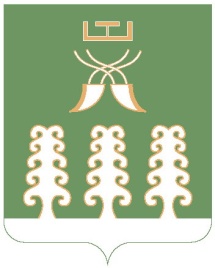 РЕСПУБЛИКА БАШКОРТОСТАНГЛАВА СЕЛЬСКОГО ПОСЕЛЕНИЯ ЗИРИКЛИНСКИЙ СЕЛЬСОВЕТМУНИЦИПАЛЬНОГО РАЙОНАШАРАНСКИЙ РАЙОН452641, Шаранский район, с.Зириклы, ул.Дружбы, 2Тел.(34769) 2-54-46, факс (34769) 2-54-45E-mail:zirikss@yandex.ru, http://zirikly..ruИНН 0251000711, ОГРН 1020200612948